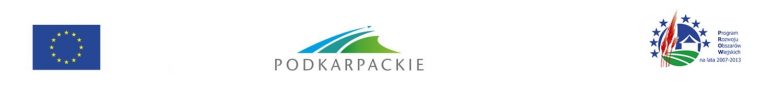 Przebudowa targowiska miejskiego w miejscowości Brzozów - "Mój Rynek"Cel operacjiPoprawa warunków działania dla drobnego handlu i usług poprzez utworzenie ogólnodostępnego i całorocznego miejsca dla handlowców i producentów rolnych. Zakres prac:Budowa ciągów pieszo-jezdnych i chodników, budowa miejsc handlowych, budowa zaplecza administracyjnego i sanitarno – higienicznego, budowa ogrodzenia, budowa oświetlenia terenu.Wartość projektu:1 995 859,50 PLNWkład Funduszy Europejskich:1 000 000,00 PLN Projekt ten jest dofinansowany w ramach Programu Rozwoju Obszarów Wiejskich na lata 2014-2020. Na operacje typu „Inwestycje w targowiska lub obiekty budowlane przeznaczone na cele promocji lokalnych produktów w ramach poddziałania „Wsparcie inwestycji w tworzenie, ulepszanie i rozwijanie podstawowych usług lokalnych dla ludności wiejskiej, w tym rekreacji, kultury i powiązanej infrastruktury”Umowa o dofinansowanie została zawarta w dniu 24 luty 2023 r., natomiast termin zakończeniarealizacji projektu to styczeń 2025 r.